

Upton Hall School FCJ Governance Arrangements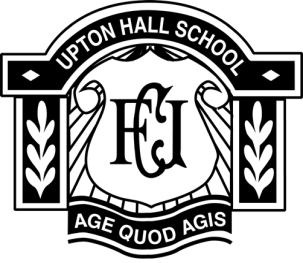 Upton Hall School FCJ is an academy trust, which means it is a charitable company limited by guarantee.  It has Members and Trustees.The founding members who signed the articles of association in February 2012 were:Sister Marie Claire Sykes (now General Superior of the FCJ Society)Sister Moira Cashmore (FCJ)Professor James Keaton (then Chair of Governors)The current members are:Sister Marie Claire Sykes (General Superior of the FCJ Society)Sister Moira Cashmore (FCJ)Mrs C Green (Chair of Governors)Mr B Larkin (Vice Chair of Governors)The members meet once a year at an Annual General Meeting The members are the subscribers to the trust’s memorandum of association (where they are founding members)may amend the articles of association (the articles include a definition of the trust’s charitable objects and governance structure) subject to any restrictions in the articles or in the trust’s funding agreement or charity lawhave powers to appoint and remove trustees in certain circumstancesappoint the trust’s auditors and receive the trust’s audited annual accounts (subject to the Companies Act).Trustees, who can be called the Directors, are known at Upton Hall School FCJ as Governors. There are different categories of Governors determined by how they are appointed or elected.School Governors Academic Year 2022-2023A record of attendance is kept for each meeting:The Trustees/Governors manage the business of the academy trust and should focus strongly on the three core functions of governance:ensuring clarity of vision, ethos and strategic direction in accordance with the FCJ Visions and Values and as a Catholic Schoolholding executive leaders to account for the educational performance of the organisation and its pupil, and the performance management of staffoverseeing the financial performance of the organisation and making sure its money is well spent.The trustees must ensure compliance with the trust’s charitable objects and with company and charity law, and adherence to the trust’s funding agreement with the Secretary of State and be governed by The Seven Principles of Public Life (also known as The Nolan Principles)Governors are linked to each Faculty/Subject area within the School to enable them to act as critical friends and gain further insight into the working of the school. The Link Governors are listed below:Most of the work of Governors is undertaken in Committees. The chart below lists the committees and the number of Governors in each.GENERAL ARRANGEMENTS OF COMMITTEES
MEMBERSHIP 1.1 Each Committee will be composed of Governors and, where appropriate, independent members selected by the Governing Body.  Committees may wish others including other Governors to join their discussions, with or without voting rights according to the Committee’s decision, but subject to an overall maximum of nine members.  Independent members will be selected by the Clerk to the Governing Body after consultation with the Chairman and the Headteacher.  In addition to the stated membership the Headteacher will be a member ex officio of all Committees for which she is eligible.
ALTERNATES1.2 All Governors are nominated as alternate members of all Committees for which they are eligible.  In cases of need, the Clerk to the Governors will select governors to act as alternates after consultation with the Chairman of the Governing Body.
QUORUM1.3 The quorum of all Committees will be three members, except for staff appeals where the quorum is five.
REPORTING  1.4 The business of all Committees will be reported to the termly meetings of the Governing Body.
CHAIRS1.5 The Chair of each Committee will be appointed by the Committee at its first meeting in the academic year.  In the absence of the Chair from any meeting, the Committee will appoint one of its members to take the chair for that meeting only.           
REVIEW  1.6 The functions and membership of all committees will be reviewed each year at the first meeting of the Autumn term.   COMMITTEES
2.1	TERMS OF REFERENCEThe terms of reference of the Committees will be as follows:    2.1.1	Admissions CommitteeTo recommend to the Governing Body the number of pupils in any relevant age group that it is intended to admit to the school in any school year.To review and make recommendations each year about the arrangements for the admission of pupils to the school.To determine the offers that shall be made against the criteria for admissions to the first year entry.To make a full report to the Governing Body after any appeal has been heard.
2.1.2	Staff CommitteeTo consider such staff disciplinary cases as may be referred to the committee by the Headteacher or as members of the committee may decide, according to the school’s disciplinary procedures.To suspend any person employed to work at the school where, in the opinion of the committee or the Headteacher, exclusion from the school is required, and be informed of such a suspension where it is undertaken by the Headteacher.To recommend to the Governing Body that any suspension be determined where this is considered the appropriate action.To terminate the employment of any person employed at the school as requested by the Headteacher or as determined by the committee.To suspend the Headteacher for misconduct or other urgent cause.To make a full report to the Governing Body after any appeal has been heard.          
2.1.3	Appeals Committees To hear any appeal concerning admission to or exclusion from the school.To hear any appeal against disciplinary action related to a member of staff, including dismissal, or to a pupil.To hear any appeal against the handling of a complaint.To resolve any grievance which cannot be resolved by the Leadership Team.To hear any appeal against a pay award.To hear any appeal from parents about any SEN statement/EHCP decided by the school.
2.1.4	Building CommitteeTo advise generally on the provision of resources and services to the school and, in particular, to undertake the setting up of contracts for a variety of services as determined by the Governing Body.To keep under review and to advise the Governing Body on the general condition, usage, and development of the school’s buildings and their fabric, and playing fields and grounds.To consider and make full recommendations to the Governing Body on any proposals for the acquisition or disposal of buildings and sites.To draw up any capital bid in consultation with the Headteacher and the architects for approval by the Governing Body.To produce a rolling maintenance programme for the school and to monitor its progress.To ensure that all health and safety matters are properly considered and dealt with.To accept tenders for building work up to a limit of £50,000 for which provision had been included in the approved budget.
2.1.5	Curriculum and Pupil Welfare CommitteeTo review the school’s curriculum policies on a regular basis to ensure that they comply with the National Curriculum and other statutory requirements.To ensure that teaching programmes:are free from any form of indoctrination including political educationcomply with equal opportunities and disability legislationattend to any special educational needs of pupils being taught in the schoolTo ensure that pupil assessments and records are kept up-to-date and comply with current requirements.To advise the Governing Body on curriculum information that needs to be placed in the school’s prospectus and the school website.To keep under review the school’s charging and remissions policy for pupils’ extra curricular activities.  To monitor the school’s policy on school visits involving pupils.To determine, approve, monitor and keep under review the school’s discipline policy for pupils, including the policy for control of bullying.To keep under review the school’s curriculum complaints procedure.To initiate and review the school’s Special Educational Needs code of practice.To monitor information about school performance and to set pupil and Sixth Form student performance targets.To recommend to the Governing Body the times for the start and finish of the school day and the lunch-time period, together with the dates for the beginning and end of school terms and half-term breaks.2.1.6	Pupil Discipline CommitteeTo be informed by the Headteacher of any exclusion for more than fifteen school days (in total) in any one term or where a pupil loses an opportunity to take a public examination because of her exclusion, and of the reasons for the exclusion.To be informed by the Headteacher where an exclusion that was originally for a fixed period is to be made permanent and of the reasons for this decision.Where the Headteacher has decided to institute a permanent exclusion to consider whether the pupil should be reinstated, irrespective of any representation from the parents and to work within any time scale laid down in the statutory regulations.To consider any representation from parents regarding a fixed 	term exclusion.To conduct any hearing by the same procedure used for an appeal hearing.To make a full report to the Governing Body after any appeal has been heard.2.1.7	Finance & Audit CommitteeTo advise the Governing Body on the application of the annual maintenance grant and any other payments made to the school in accordance with sections legislation, regulations and administrative arrangements.To advise the Governing Body on financial strategy and policy within the resources available and in accordance with the school’s development plan.To receive, consider and present to the Governing Body annual estimates of the school’s budget and the annual out-turn budget.To keep under general review the staffing establishment of the school and to recommend to the Governing Body the financial limits for salaries and wages within the overall school budget.To receive regular reports on the school’s income and expenditure, showing a comparison of these against the annual budget.To review from time to time the financial memorandum and regulations for the supervision and control of financial procedures, accounts, income and expenditure of the school, together with such related matters as considered necessary and desirable, including insurances.To authorise non-staffing budget virements between £1000 and £5,000.To oversee the distribution of the school voluntary fund and submit the annual audited statement to the Governing Body.To incur expenditure on any item up to a limit of £50,000 for which provision had been made in the approved budget, excluding contracts for building work.2.1.8	Personnel CommitteeTo determine, approve and keep under review policies relating to the employment, recruitment, selection, appointment, redundancy, in-service training, promotion, review, grievance, discipline, capability, remuneration (in accordance with the Governors’ Pay and Appraisal Policies) and terms and conditions of the employment of all staff, taking account of national and local agreements relating to conditions of service.To set up appointment panels for staff with responsibility allowances and to delegate all other appointments to the Headteacher.To advise the Governing Body on the implication of any changes in employment legislation affecting the school.To make recommendations to the Governing Body on the overall staffing provision of the school, including the management structure, within the approved staffing budget.To recommend the adoption of policies related to equal opportunities and health and safety.To ensure that appropriate consultation takes place with staff on all relevant matters.2.1.9	Pay CommitteeTo determine the salaries of the teaching staff on 1 September of each year, taking account of the current national Pay and Conditions Document and attendant circular, the school’s current pay policy and the recommendations of the Heateacher.To determine the salaries of the Deputy Headteachers for 1 September each year, taking account of any objectives set for the previous year, and taking advice from the Headteacher.To determine the Headteacher’s salary for 1 September each year after considering the performance review statement prepared by the governors appointed for this purpose.To determine the salaries of all support staff using the APT & C and other appropriate scales, taking account of the current pay policy and the recommendations of the Headteacher.To recommend to the Governing Body changes to the school’s pay policy, having taken appropriate consultation through the school’s consultative mechanism for staff.To make a full report to the Governing Body after any appeal has been heard.2.2	COMMITTEE MEMBERSHIP 2023-2024(Mrs Gaunt to be an ex officio member of all Committees she is entitled to attend).2.2.1	Admissions Committee - Five members:Mr B Larkin (Chair)Mrs K GreenMiss S McHarronMr J TollittMrs M Woodworth 2.2.2	Staff Committee – Three members (Chair nominated at the time of meeting):Mrs K GreenMrs S MooreMr P Hoskinson2.2.3	Appeals Committee:Staff Pay and Disciplinary Appeals – Five members (Chair nominated at the time of meeting):Mrs M Woodworth Sr B HalliganMr P HoskinsonMrs S MooreMrs K GreenHeadteacher Dismissal Appeals – Six members, including one independent member (Chair nominated at the time of meeting):Mrs M Woodworth Sr B HalliganMrs S MooreVacancyMrs K GreenCurriculum, SEN Statements, Pupil Disciplinary and any other appeals – Five members (Chair nominated at the time of meeting):Sr B HalliganMrs S MooreMrs K GreenMrs M WoodworthMr B LarkinAdmission and Pupil Exclusion Appeals – Three independent members (Chair nominated at the time of meeting)2.2.4   Building Committee – Five members (Chair to be appointed at first meeting of the academic year):Vacancies x 3Mrs K GreenMr B Larkin2.2.5	Curriculum and Pupil Welfare – Seven members:	Mr B C Larkin (Chair)Mrs S MooreMiss S McHarron (term of office concluded 9 July)VacancyMrs M WoodworthMs E WrightMr J Tollitt2.2.6	Pupil Discipline Committee – Five members (Chair nominated at the time of meeting):         VacancySr B HalliganMrs S MooreMr P HoskinsonMrs K Green2.2.7 Finance & Audit Committee – Five members:           Mr P Hoskinson (Chair)Sr Brigid HalliganMrs K GreenMr M Dawson (joined March 2023)Mr B Larkin2.2.8	Personnel Committee – Six members:Dr J InnesMrs S MooreMr B C LarkinMrs K GreenMr P HoskinsonMr M Dawson (joined March 2023)2.2.9	Pay Committee – Three members:Mrs K GreenMr J TollittMrs S MooreThe scheme of delegation of financial powers includes the following:  Attendance at Committee meetings for the last academic year was as follows:(*original meeting on 30 January not quorate, so held on 6 February including two members of Personnel)All Governors receive training and are briefed on matters contained in the Governance Handbook (most recent October 2020).  If you are interested in becoming a trustee/governor, please contact the Clerk to the Governors for further information by email chowell@uptonhall.org or by post at Upton Hall School, Upton, Wirral, CH49 6LJ.Foundation GovernorsFoundation GovernorsFoundation GovernorsFoundation GovernorsFoundation GovernorsNameDate of AppointmentConclusion of Term of OfficeAppointed byPecuniary InterestsMrs C Green (Chair)1 November 201431 October 2026Faithful Companions of JesusSchool Business Manager at Meadowside SchoolMr B Larkin (Vice Chair)1 March 201629 February 2024Faithful Companions of JesusChair of Trustees of Chester Catholic Academies Partnership.Sr Brigid Halligan FCJ1 March 201629 February 2024Faithful Companions of JesusGovernor at Gumley House Academy, LondonMrs S Moore1 February 201631 January 2024
Faithful Companions of JesusFoundation Governor at Christ the King Primary School Bromborough Mr P Hoskinson1 March 201629 February 2024Faithful Companions of JesusSr Catherine Bibby FCJ1 March 202029 February 2024Faithful Companions of JesusDr J Innes1 December 201830 November 2022Faithful Companions of JesusMrs S Rioux11 February 202310 February 2027Faithful Companions of JesusVice Chair of Governors at Brookfields Special School (Widnes), Shaw Trust Academy GroupMr J Tollitt2 October 20201 October 2024Faithful Companions of JesusSelf employed Restorer and Proprietor of The Furniture Restoration Company.Vacancies x 2Appointed GovernorsAppointed GovernorsAppointed GovernorsAppointed GovernorsAppointed GovernorsMr S Duggan1 March 201629 February 2024Upton Hall School  Academy TrustAssociate GovernorsAssociate GovernorsAssociate GovernorsAssociate GovernorsAssociate GovernorsMr M Dawson17 March 202316 March 2027Upton Hall School  Academy TrustStaff GovernorsStaff GovernorsStaff GovernorsStaff GovernorsStaff GovernorsMrs A Gaunt (Ex Officio)1 September 2018Miss S McHarron
10 July 20199 July 2023
(Not replaced as not permitted to have staff on Governing Body according to Academies Financial Handbook & Articles)Election by StaffParent GovernorsParent GovernorsParent GovernorsParent GovernorsParent GovernorsMs E Bullock13 June 202212 June 2026 (resigned mid term 28 June 2023)Elected by Parent BodyMrs H Swann23 March 202322 March 2027Elected by Parent BodyMs E Wright6 October 20205 October 2024Elected by Parent BodyLecturer at Liverpool Institute for Performing ArtsMrs M Woodworth18 February 202017 February 2024Elected by Parent BodyElected by Parent Body Clerk to the GovernorsClerk to the GovernorsClerk to the GovernorsClerk to the GovernorsClerk to the GovernorsMrs C Howell1 September 2006Appointed by Headteacher and Chair of GovernorsGovernors Meetings attendedOut of possibleMrs C Green (Chair of Governors)66Mr B Larkin56Sr Brigid Halligan (Head of Bellerive Catholic College FCJ)66Sr Catherine Bibby FCJ36Ms E Bullock (resigned 28 June 2023)25Mr M Dawson (appointed 17 March 2023)01Mr S Duggan (Headteacher – St Anselm’s College)16Mrs A Gaunt (Headteacher and Accounting Officer)66Mr P Hoskinson (6 month sabbatical Sept to Feb)33Mrs S Moore56Mr J Tollitt 36Dr J Innes36Miss S McHarron (Term of office concluded 9 July 2023)66Mrs S Rioux 46Mrs H Swann (appointed 23 March 2023)11Mrs M Woodworth16Ms E Wright 26Link GovernorFaculty/Subject areaSr Brigid HalliganMathematicsMrs S RiouxScience & Computer ScienceMrs K GreenEnglishMr P Hoskinson/Mrs S MooreMFLMs E Wright/Mr J TollittPerforming ArtsMs E Wright/Mr J TollittArt/DT Product DesignVacancyHumanitiesMr B LarkinREMrs S Moore (Deputy)SENMrs K Green/Mrs M Woodworth (Deputy)SafeguardingDr J InnesProgress and Achievement and Sixth FormMrs K GreenHealth & SafetyMrs K GreenCareersMr B LarkinPPGCommitteeMembershipAdmissions 5Staff 3Staff Pay and Disciplinary Appeals5Headmistress Dismissal Appeals6 including one independent memberCurriculum, SEN Statements, Pupil Disciplinary and any other appeals5Admission and Pupil Exclusion Appeals3 independent membersBuilding 5Curriculum and Pupil Welfare7Pupil disciplinary 5Finance 5Personnel 6Pay 3NameAuthority to PurchaseTenders/ ContractsCheque SignatoryCheque LimitsGoverning BodyOver  £100,000Over £100,000NoNoneChair of GovernorsNoneNoNoUnlimitedFinance CommitteeBetween £50,000 and £100,000Between £50,000 and £100,000NoNoneChair of Finance CommitteeNoneNoNoNoneBuilding CommitteeNoneBetween £50,000 and £100,000NoNoneHeadmistressUp to £50,000Up to £50,000YesUnlimited. Deputy Head/Director of Business & FinanceOver Departmental Budget level NoYesUnlimitedDeputy Head or Director of Business & Finance Up to the value of the annual Supply Staff budgetNoYesUnlimitedDirector of Business & Finance Up to £50,000Up to £50,000YesUnlimitedDepartmental Budget HoldersUp to the value of their annual budgetNoNoNoneCommittee Meeting Attendance 2022-2023Admissions Committee12 October 20226 March 2023Mrs K GreenMr J TollittXMr B LarkinMrs M WoodworthMiss S McHarronXMr S Duggan (In attendance)XXMrs A GauntMr P McAleese (In attendance)Mrs C Howell (Clerk)Finance & Audit Committee21September 202221September 202221November 202221November 20226 February 20236 February 20236 February 20236 February 20236 February 20236 February 20232 May 20232 May 20232 May 20232 May 20232 May 202319 June 202319 June 202319 June 2023Sr Brigid HalliganXXXMr P Hoskinson (Chair) (6 month sabbatical from Sept ‘22)----------Mr M Dawson (joined March 2023)----------Mrs K Green (Chair of Governors)XXXXXXXXMrs K Spiby (in attendance)Mrs A Gaunt (In attendance)Ms A Murphy (In attendance)Mr B Larkin XXMrs C Howell (Clerk)Personnel Committee21September 202221September 202221November 202221November 202221November 20226 February 20236 February 20236 February 20236 February 20232 May 20232 May 20232 May 20232 May 2023Mrs S Moore (Chair)XXXXDr J F Innes XXXXXXXXXMr B C LarkinXXMrs K GreenXXXXMr P Hoskinson (6 month sabbatical from Sept ‘22)---------Mr M Dawson (joined March 2023)---------Mr P McAleese (In attendance)Mrs A Gaunt (In attendance)Sr Brigid Halligan (attended to make meeting quorate)-----------Curriculum & Pupil Welfare Committee26 September 202226 September 202226 September 20226 February 2023 *6 February 2023 *6 February 2023 *Mr B C Larkin (Chair)Mrs S MooreMr J Tollitt---Ms E Wright---Mrs M Woodworth  ---Miss S McHarron---Dr J F Innes*---Mrs K Green*---Mrs A Gaunt (In attendance)Ms A Murphy (In attendance)Mr P McAleese (In attendance)XXXPupil Discipline CommitteePupil Discipline Committee23 March 202323 March 202329 June 202329 June 2023Sr B Halligan FCJ (Chair)Mrs K Green----Mr P Hoskinson----Mr B LarkinMrs S MooreMr P McAleese (in attendance)Mrs C Howell (Clerk)